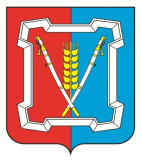 Контрольно-счетный органКурского муниципального района Ставропольского краяШкольный пер., д. 12, с-ца Курская, 357850 Тел.: 8(87964)6-46-14, 6-46-12, факс 6-46-12, KSOKMR@yandex.ru____________________________________________________________________________________________________            Утверждаю:                                                                         Председатель                                                                         Контрольно-счетного органа                                                                         Курского муниципального                                                                                            района  Ставропольского края                                                                                             _______________ А.А. Оганесян                                                  « 25 » ноября 2020 годаЗАКЛЮЧЕНИЕ № 43
на проект решения Совета Курского муниципального округа Ставропольского края о внесении изменений в решение Совета депутатов муниципального образования Кановского сельсовета Курского района Ставропольского края от 11 декабря 2019 года  № 30 «О бюджете муниципального образования Кановского сельсовета Курского района Ставропольского края на 2020 год»«25» ноября 2020 года                                      		                                   № 118           На основании пункта 2 части 1 статьи 8 Положения «О Контрольно-счетном органе Курского муниципального района Ставропольского края» от 20 декабря 2012 года № 25 Контрольно-счетным органом Курского муниципального района Ставропольского края подготовлено заключение на проект решения Совета Курского муниципального округа Ставропольского края о внесении изменений в решение Совета депутатов муниципального образования Кановского сельсовета Курского района Ставропольского края от 11 декабря 2019 года  № 30 «О бюджете муниципального образования Кановского сельсовета Курского района Ставропольского края на 2020 год»  (далее – проект).Представленный на экспертизу проект подготовлен администрации муниципального образования Кановского сельсовета Курского района Ставропольского края. Экспертиза проведена на основании представленных документов, в части вносимых изменений. Установлено, что основной целью проекта является изменение основных характеристик бюджета муниципального образования Кановского сельсовета Курского района Ставропольского края, утвержденных решением Совета депутатов муниципального образования Кановского сельсовета Курского района Ставропольского края от 11 декабря 2019 года  № 30 (далее – решение о бюджете).Анализ изменений, вносимых в текстовые пункты решения  Совета депутатов муниципального образования Кановского сельсовета Курского района Ставропольского края от 11 декабря 2019 года  № 30  «О бюджете муниципального образования Кановского сельсовета Курского района Ставропольского края на 2020 год».Проектом решения предлагается изменить в текстовом пункте 1 уточняющие основные характеристики бюджета муниципального образования Кановского сельсовета Курского района Ставропольского края, а также приложения к решению о бюджете  «№ 1а, 5, 6, и 7 изложить в новой редакции. Пункт 1 решения о бюджете изложить в следующей редакции:«1. В подпункте 2 цифру «25 392,75» заменить соответственно цифрой «25 571,12».Приложения «№ 1а, № 5, № 6 и № 7 к решению о бюджете изложить в новой редакции.Изменения в доходную часть бюджета не планируется.Анализ изменений расходной части бюджета муниципального образования Кановского сельсовета Курского района Ставропольского края на 2020 год.    Расходную часть бюджета часть бюджета на 2020 год предлагается увеличить на 178,37 тыс. рублей за счет свободных остатков, образовавшихся по состоянию на 01.01.2020 г., в том числе:       - по подразделу 0102 «Функционирование высшего должностного лица муниципального образования» на выплату заработной платы главе администрации в сумме 73,00 тыс. рублей;         - по подразделу 0104 «Функционирование местных администраций»:на выплату заработной платы работникам аппарата администрации в сумме 50,00 тыс. рублей;на приобретение материальных запасов в сумме 29,37 тыс. рублей;       - по подразделу 0412 «Другие вопросы в области национальной экономики» на оплату услуг по выполнению кадастровых работ в сумме 26,00 тыс. рублей.       С учетом предлагаемых изменений уточненные годовые плановые назначения по расходам бюджета муниципального образования Кановского сельсовета Курского района Ставропольского края составят – 25 571,12 тыс. рублей.       Анализ поступлений средств из источников финансирования дефицита бюджета муниципального образования Кановского сельсовета Курского района Ставропольского края на 2020 год.                Решением совета депутатов муниципального образования Кановского сельсовета Курского района Ставропольского края от 11 декабря 2019 года № 30 «О  бюджете муниципального образования  Кановского сельсовета Курского  района  Ставропольского края на 2020 год» утвержден бюджет с дефицитом 0,00 тыс. рублей. С учетом предлагаемых изменений годовых назначений по доходам и расходам бюджета муниципального образования Кановского сельсовета Курского  района  Ставропольского края, размер дефицита на 2020 год составит 6181,07 тыс. рублей или 140,46 %, от общего объема доходов, без учета безвозмездных поступлений, при установленном пунктом 3 статьи 92.1 Бюджетного кодекса Российской Федерации допустимом размере 10,0 %. Подпункт 3 пункта 3 статьи 92.1 Бюджетного кодекса Российской Федерации дефицит местного бюджета может превысить ограничения, установленные настоящим пунктом, в пределах суммы указанных поступлений и снижения остатков средств на счетах по учету средств местного бюджета.Проект решения совета Курского муниципального округа Ставропольского края «О внесении изменений в решение совета депутатов муниципального образования Кановского сельсовета Курского района Ставропольского края от 11 декабря 2019 года № 30 «О  бюджете муниципального образования  Кановского сельсовета Курского  района  Ставропольского края на 2020 год» соответствует требованиям бюджетного законодательства и может быть рассмотрен советом Курского муниципального округа Ставропольского края в установленном порядке. ИнспекторКонтрольно-счетного органаКурского муниципального района Ставропольского края                                                                         О.Н. Алленова